Lingbo Textilinredning AB     Norra Lingbovägen 18
81692 Lingbo
Tel: 0297-506 25
Epost: info@lingbotextil.sewww.lingbotextil.se
www.panela.seSteg 1 Montera väggfäste / takclips1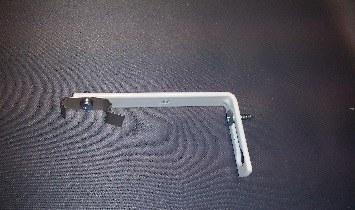 2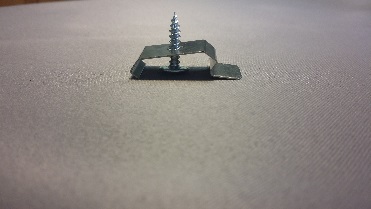 Steg 2Lägg skenan i clipsets framkant. Tryck sedan upp bakkanten enligt bild.1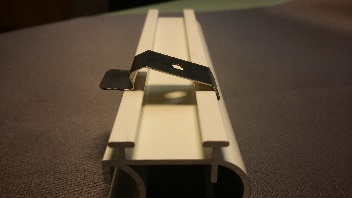 2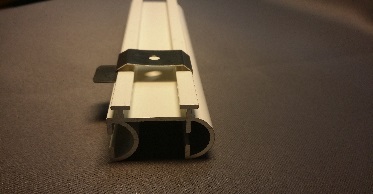 Steg 3För sedan in Panelvagn/glid/waveglid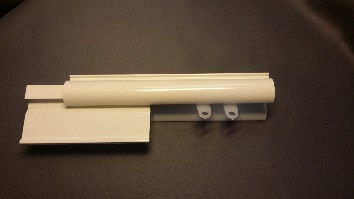 Steg 4För sedan in ändstopp och skruva åt.1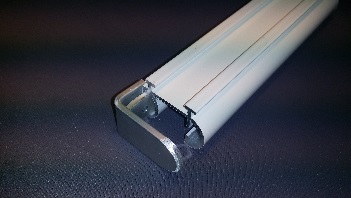 2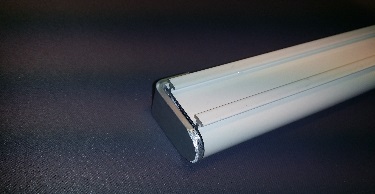 ExtraSkarvning av skena.För in skarvdelen halvvägs på varje skena och skriva åt.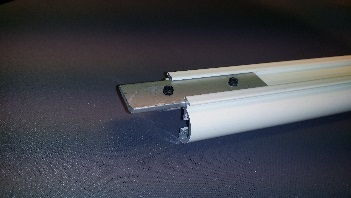 